Başlık(Bölüm Başlığı; Style Title, 20 punto Calibri Font, Kalın)Yazar adıBağlı Kuruluş(xxxx-xxxx-xxxx-xxxx)Yazar adıBağlı Kuruluş  (xxxx-xxxx-xxxx-xxxx)Yazar adıBağlı Kuruluş  (xxxx-xxxx-xxxx-xxxx)(Yazar adı; Style Normal, 12 punto Times New Roman Font, Kalın)(Bağlı Kuruluş; Style Normal, 11 punto Times New Roman Font İtalik)GİRİŞBölümün genel perspektifini açıklayınız. Özellikle bölümün hedeflerini belirterek bitiriniz. (Başlık; Style Heading 2, 13 punto Calibri Font, Kalın, Büyük Harf) (Metin; Style Normal, 11 punto Times New Roman Font)LİTERATÜR TARAMASIKonunun geniş tanımlarını ve tartışmalarını sağlayınız ve konuyla ilgili konumunuzu desteklemek, çürütmek veya göstermek için tartışmaya başkalarının görüşlerini dahil ediniz. (Başlık; Style Heading 2, 13 punto Calibri Font, Kalın, Büyük Harf) (Metin; Style Normal, 11 punto Times New Roman Font)ANA METİN Görüşünüzü destekleyen temalar ve argümanlarla ilgili oldukları için konular, tartışmalar, sorunlar vb. hakkındaki bakış açınızı ilgili başlık ve alt başlıklar altında sununuz.  (Başlık; Style Heading 2, 13 punto Calibri Font, Kalın, Büyük Harf) (Metin; Style Normal, 11 punto Times New Roman Font)Alt Başlık 1Kelime kelime kelime kelime kelime kelime kelime kelime kelime(Alt Başlık; Style Heading 3, 13 punto Calibri Font, Kalın, Küçük Harf )(Metin; Style Normal, 11 punto Times New Roman Font)Numaralı ListelerAnahtar Terim (AT): Bu numaralı bir terimdir.Liste düzeyi 2.Liste düzeyi 3.Liste düzeyi 3.Liste düzeyi 2.Liste düzeyi 1.Liste detayı üç düzeyden fazla olmamalıdır. Yukarıdaki formatta olmalıdır.Madde İşaretli Listeler Anahtar Terim (AT): Bu numaralı bir terimdir.Liste düzeyi 2.Liste düzeyi 3.Liste düzeyi 3.Liste düzeyi 2.Liste düzeyi 1.Liste detayı üç düzeyden fazla olmamalıdır. Yukarıdaki formatta olmalıdır.Numarasız Listeler Adım 1: Bir soru sorAdım 2: Literatür taraması yapAdım 3: Bir hipotez oluşturunAdım 4: Bir deney yaparak hipotezinizi test edinAdım 5: Verilerinizi analiz edin ve bir sonuç çıkarınAdım 6: Sonuçlarınızı belirtinBirinci Aşama: Süt ürünleri sistemlerinin tiplendirilmesiİkinci Aşama: Belirli bir süt ürünleri sisteminin karakterizasyonuÜçüncü Aşama: Belirli süt ürünleri sistemlerinin gelişimini iyileştirmenin yollarını aramakDördüncü Aşama: Siteler arası sentezHipotez Bir: Araştırma sonuçlarıHipotez İki: Sonuç bir atılım sağlarYukarıdaki formatta olmalıdır.Blok alıntılar italik olmalı ve başlangıç veya bitiş tırnak işaretleri içermemelidir Bilgisayar Kodu Bilgisayar kodu "Courier New" kullanılarak belirtilmelidir.     Herhangi bir uygun girinti        netleştirilmeli     ve son prova sırasında kontrol edilmelidirŞekil ve Tablolar aşağıda gösterildiği gibi düzenlenmelidir. Şekil ve Tablolara verilmeden önce metin içinde atıf yapılmalıdır. Her Şekil veya Tablo, bölümünüzün metni içinde kısaltma olmaksızın sayısal sırayla “çağrılmalıdır”.Tüm görseller metnin içine dahil edilmelidir.Şekiller “.tif” formatında ve 300 dpi olmalıdır.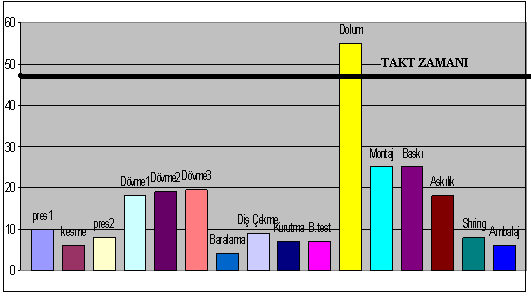 Şekil 1. Başlık, Yalnızca Bir Cümle Varsa, Bitiş Noktalama İşareti İçermeyen Cümle Durumu Olmalıdır (Kaynak: Birgün, Gülen ve Anol, 2009)Kaynaklar, altyazıyla aynı satıra veya doğrudan altyazının altına eklenebilir.Tablolar hücre gölgelendirmesi içermemelidir. Sütun ve satır başlıkları kalın ve ortalanmış olmalıdır - diğer her şey sola hizalanmış ve normal yazı tipinde olmalıdır. Diğer tüm biçimlendirmeler kaldırılacak ve yalnızca siyah beyaz olarak sunulacaktır.Tablo 1. Başlık, Yalnızca Bir Cümle Varsa, Bitiş Noktalama İşareti İçermeyen Cümle Durumu Olmalıdır(Kaynak: Gümüş ve Birgün, 2021)Tablo 2. Başlık, Yalnızca Bir Cümle Varsa, Bitiş Noktalama İşareti İçermeyen Cümle Durumu Olmalıdır(Kaynak: MMO, 2020)SONUÇLAR VE ÖNERİLER(Başlık; Style Heading 2, 13 punto Calibri Font, Kalın, Büyük Harf)Önceki bölümde sunulan sorunlar, ihtilaflar veya problemlerle ilgilenirken çözümleri ve önerileri tartışınız. TEŞEKKÜR (Başlık; Style Heading 2, 13 punto Calibri Font, Kalın, Büyük Harf)(Opsiyonel)Diğer araştırmacılara verilen herhangi bir onay veya finansman hibeleri bu bölüme yerleştirilmelidir. Bir kuruluştan parasal olmayan destek sağlandıysa (belki tesisler, anket örnekleri vb.), lütfen araştırmanın o kuruluş tarafından desteklendiğini belirtiniz.KAYNAKÇA(Başlık; Style Heading 2, 13 punto Calibri Font, Kalın, Büyük Harf)Referanslar yalnızca bölümünüzde alıntı yaptığınız materyalle ilgili olmalıdır. Kaynaklar APA (American Psychological Association) tarzında olmalı ve alfabetik sıraya göre listelenmelidir. Lütfen herhangi bir kısaltma eklemeyiniz. (Kaynak eser yazımı; Style Normal, 11 punto Times New Roman Font)http://www.apastyle.org/faqs.htmlhttp://www.apastyle.org/previoustips.html.Tek yazarlı kitap: Soyadı, A. A. (2005). Kitap başlığı. Şehir/Ülke, Yayınevi. İki yazarlı kitap: Soyadı, A. A. ve Soyadı, B. B. (2005). Kitap başlığı. Şehir/Ülke, Yayınevi.  İkiden fazla yazarlı kitap: Soyadı, A. A., Soyadı, B. B. ve Soyadı, C. C. (2005). Kitap başlığı. Şehir/Ülke, Yayınevi. Dergi makalesi: Kim, S., Mabin, J.V. ve Davies, J. (2008). The Theory of Constraints Thinking Processes: Retrospect and prospect. International Journal of Operations & Production Management, 28(2), 155-184.Basımda yayın: Junho, S. (basımda). Roadmap for e-commerce standardization in Korea. International Journal of IT Standards and Standardization Research. Edit kitap: Zhao, F. (Ed.). (2006). Maximize business profits through e-partnerships. Hershey, PA: IRM Press. Edit kitap bölümü: Jaques, P. A., & Viccari, R. M. (2006). Considering students’ emotions in computer-mediated learning environments. In Z. Ma (Ed.), Web-based intelligent e-learning systems: Technologies and applications (s. 122-138). Hershey, PA: Information Science Publishing. Bildiriler kitabında yayın: Birgün, S., Gülen, K. G. ve Özkan, K., (2006), A case study on eliminating waste from the business processes. In Proceedings of the 15th Annual World Business Congress, (41-46). International Management Development Association, Sarajevo, Bosnia and Herzegovina,Yayınlanmamış doktora veya yüksek lisans tezi: Gümüş, T. B. (2020). Uluslararası rekabette en etkin kümenin Endüstri 4.0 olgunluk seviyesinin belirlenmesi, (Yayınlanmamış doktora tezi). Beykent Üniversitesi. İstanbul, Türkiye.Sunulan bildiri: Durmuşoğlu M B., Hekimbaşi H. ve Durmuşoğlu, S. (1988).  The Role of Loading Policies in FMS and Their Adaptation to a Partially Programmable Mass Production System.  First Balkan Conference on Operational Research, Selanik, Yunanistan toplantısında sunulmuştur.Websitesi: VandenBos, G., Knapp, S., & Doe, J. (2001). Role of reference elements in the selection of resources by psychology undergraduates. http://jbr.org/articles.html adresinden alınmıştır.EK1(Başlık; Style Heading 2, 13 punto Calibri Font, Kalın, Büyük Harf)Kelime kelime kelime kelime kelime kelime kelime kelime kelimeTitle(Title; Style Title, 20 punto Calibri Font, Bold)AuthorInstitution, Country(xxxx-xxxx-xxxx-xxxx)AuthorInstitution, Country(xxxx-xxxx-xxxx-xxxx)(Author; Style Normal, 12 punto Times New Roman Font, Bold)(Institution; Style Normal, 11 punto Times New Roman Font Italic)ABSTRACTThe abstract should clearly state the purpose of the paper; it should include the method used, the findings, and the results, and should be at least 400 and no more than 500 words. It should not include figures, tables, and references. The present tense and third person language should be used in the text. (Abstract Title; Style Heading 2, 13 punto Calibri Font, Bold, Capital Letter)Keywords: Word One, Word Two, Word Three, … (There should be a maximum of 6 keywords.)(Keywords; Style Normal, 12 punto Calibri Font, Kalın)(Text; Style Normal, 11 punto Times New Roman Font)SeviyeBoyut 1Boyut2Boyut 3Seviye 047,430,833,3Seviye 128,930,88,3Seviye 215,825,641,7Seviye 35,312,816,7Seviye 42,600Seviye 5000Senkronize E-ÖğrenmeAsenkron E-ÖğrenmeNe zaman• Daha az karmaşık konuları tartışmak.• Tanışmış olmak.• Planlama görevleri.• Karmaşık konular üzerinde derinlemesine düşünme.• Hastalık, iş, aile veya diğer yükümlülükler nedeniyle eşzamanlı derslere katılamadığında.Neden• Hızlı yanıt aldıkları için öğrenciler daha kararlı ve motive olurlar.• Hızlı yanıt hemen beklenmediğinden öğrencilerin düşünmek için daha fazla zamanı vardır.Nasıl• Yüz yüze sınıfa ek olarak, video konferans, anlık mesajlaşma ve konuşma (sohbet) dahil olmak üzere çeşitli eşzamanlı araçlar kullanılır.• E-posta, tartışma panoları ve bloglar gibi çeşitli eşzamansız araçlar kullanılır.Çevrim içiEş-zamanlı şu anlama gelir:• Sanal sınıf.• Video / telekonferans.• Konuşma (sohbet) odaları / anlık mesajlaşma.Eş-zamansız şu anlama gelir:• Web tabanlı öğretim / bilgisayar tabanlı öğretim.• Sıralı tartışma grupları.• Kaydedilen canlı etkinlikler.• Çevrimiçi belgeler / e-posta / genel duyuru.Çevrim dışıEş-zamanlı şu anlama gelir:• Yüz yüze sınıf.• Uygulamalı laboratuvar uygulamaları..Eş-zamansız şu anlama gelir:• Bağlı kitaplar / öğrenme kaynakları.• Videolar / Echo360 / Lectopia.